 Syllabus Template ChecklistPlease use this checklist to guide completion of the Syllabus Template for undergraduate and graduate* coursesPREPARING THE SYLLABUS TEMPLATE / Department	COMPLETING THE SYLLABUS TEMPLATE / Faculty MemberRECEIVING & STORING / Department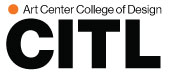  Insert Department, Course Name, Course Number, Section, Units, Instructional Method, Building & Rm number or Zoom link for first day if remote/online, Start and End Times, Days, and Term, and Instructor and Department information  Insert the Course Description from Inside.artcenter.edu Insert the Program Learning Outcomes set by the department (for the Graduate and MDes templates only) Title syllabus and send to faculty member to complete. Title file with department code, course code, instructor’s last name, and term of instruction. For example: GRFX_100_01_Kim_22FA Course Learning Outcomes (CLOs) for existing courses should be inserted into the Course Learning Outcome box, faculty should work with the department chair, director, faculty assessment liaison, etc. to update or create CLOs for new courses Faculty member reviews and if needed inserts Zoom link into Course Location, updates Instructor information Insert the Course Learning Outcomes (CLOs) in the Course Learning Outcome Box if they are not already there Write a course introduction (including any expectations for the first day) and section description (undergraduate only) Major projects, assignments, central topics or themes are listed in the Anticipated Schedule box Add explanation of grading including Grade Percentages (sum to 100%) in the section on Grading Alignment Chart is completed with Major Assignments or Projects aligned to the CLOs (undergraduate only) Cost Information and Instruction/Homework is completed The Weekly Plan Template is completed with regularly scheduled assignments and due dates Document is prepared for distribution to students, uploaded to ArtCenter Canvas course site and course site made visible by Friday of Break Week 3, and provided to students as a hard copy or digital copy during the first class period Completed syllabus is submitted to the Department via email by or before Week 1 Completed syllabus is received and checked for completion by the Department by Week 4 Syllabi for the term have been collected, reviewed and uploaded to digital management system (DMS) managed by the Center for Educational EffectivenessQUESTIONS?Sam Holtzman, Director, Office of Faculty Development sam.holtzman@artcenter.edu | ext. 2479Leslie Johnson, Executive Director, Academic Affairs leslie.johnson@artcenter.edu | ext. 4238 